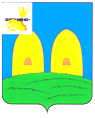 КОМИТЕТ ОБРАЗОВАНИЯАДМИНИСТРАЦИИ МУНИЦИПАЛЬНОГО ОБРАЗОВАНИЯ«РОСЛАВЛЬСКИЙ РАЙОН» СМОЛЕНСКОЙ ОБЛАСТИП Р И К А Зот 01.02.2018 №  35 О проведении муниципального конкурса	юных художников «Город в моем сердце навсегда», посвященного 1155-летию Смоленска и 75-летию освобождения Смоленщины от немецко-фашистских захватчиковС целью поддержки и развития детского изобразительного творчества, выявления и поощрения талантливых учащихсяп р и к а з ы в а ю:     1. Провести муниципальный конкурс юных художников «Город в моём сердце навсегда», посвященный 1155-летию Смоленска и 75-летию освобождения Смоленщины от немецко-фашистских захватчиков (далее - Конкурс) с 15 по 20 февраля 2018 года на базе МБУДО «ЦРТДиЮ».      2. Утвердить положение, состав жюри и смету расходов на проведение Конкурса  (приложения №1, №2, №3).     3. Руководителям муниципальных бюджетных общеобразовательных учреждений муниципального образования «Рославльский район» Смоленской области организовать участие в Конкурсе.     4. Начальнику МКУ ЦБО Почтенной И.А. обеспечить финансирование Конкурса согласно утверждённой смете за счёт средств МБУДО «ЦРТДиЮ».     5. Ответственность за проведение Конкурса возложить на и.о. директора МБУДО «ЦРТДиЮ» Шатохину С.Н.     6. Контроль  за исполнением настоящего приказа возложить на начальника отдела развития образования и муниципального контроля Рославльского комитета образования Тимофееву С.С.Председатель Комитета                                                                          Н.Н. ГращенкоПриложение № 1к приказу Рославльскогокомитета образованияот 01.02.2018  № 35ПОЛОЖЕНИЕо проведении муниципального конкурса юных художников«Город в моем сердце навсегда»,посвященного 1155-летию Смоленска и 75-летию освобождения Смоленщины от немецко-фашистских захватчиковЦели и задачи Муниципальный конкурс юных художников «Город в моем сердце навсегда»,посвященный 1155-летию Смоленска и 75-летию освобождения Смоленщины от немецко-фашистских захватчиков (далее – Конкурс) проводится с целью поддержки и развития детского изобразительного творчества, выявления и поощрения талантливых учащихся.Конкурс призван способствовать:повышению роли изобразительного искусства в воспитании патриотизма у подрастающего поколения, любви и бережного отношения к окружающему миру;созданию условий для реализации творческого потенциала юных художников Рославльского района Смоленской области;формированию у детей и подростков потребности в творческом самовыражении.Учредитель и организатор КонкурсаУчредителем Конкурса является Комитет образования Администрации муниципального образования «Рославльский район» Смоленской области.Организатором Конкурса является муниципальное бюджетное учреждение дополнительного образования «Центр развития творчества детей и юношества» (далее – Центр).Сроки и порядок проведения Конкурса1-ый тур – в муниципальных бюджетных общеобразовательных учреждениях муниципального образования «Рославльский район» Смоленской области (со 2 февраля по 13 февраля 2018 года).2-ой тур - муниципальный Конкурс (с 15 по 20 февраля 2018 года). Заявку на участие и конкурсные работы необходимо предоставить в Центр до 14 февраля 2018 года. (ответственный методист О.Н.Сюрдо).С 15 по 20 февраля 2018 года – просмотр, отбор и оценка работ, представленных на Конкурс.Участники КонкурсаВ Конкурсе могут принять участие учащиеся муниципальных бюджетных общеобразовательных учреждений муниципального образования «Рославльский район» Смоленской области, в возрасте от 6 до 17 лет.Условия Конкурса1. На Конкурс принимаются работы соответствующие теме и условиям настоящего положения.  2. Каждое муниципальное бюджетное общеобразовательное учреждение  муниципального образования «Рославльский район» Смоленской области представляет не более 2 работ.3. Каждая конкурсная работа должна иметь 2 экземпляра пояснительной таблички: один надежно закрепляется на оборотной стороне работы, второй экземпляр пояснительной таблички прилагается отдельно (приложение № 2 к настоящему Положению).4. Рисунки должны быть оформлены в паспарту (на белом листе бумаги) или иметь белые поля (приложение № 3 к настоящему Положению).5. Ответственность за плагиат несет автор творческой работы. Если работа является копией художественного произведения или иллюстрации, в пояснительной табличке необходимо сделать пометку «копия».6. Центр имеет право размещать фотографии работ в средствах массовой информации, в альбомах творческих работ, на сайте Центра, отправлять работы на областные конкурсы7. Подача заявки на участие означает полное и безусловное согласие с вышеперечисленными условиями проведения Конкурса. Подведение итогов КонкурсаИтоги Конкурса подводятся по номинациям:«Живопись» (гуашь, акварель, пастель, масло, темпера);«Графика» (граттаж, гравюра, офорт и т.п.);Работы оцениваются по трем возрастным группам:младшая – 6-9 лет,средняя – 10-13 лет,старшая – 14-17 лет.Оцениваются только индивидуальные работы.Критерии оценки конкурсных работ:раскрытие темы (максимальное количество баллов – 10).грамотность композиционного построения, уровень цветового решения (максимальное количество баллов – 10);оригинальность воплощения художественного замысла, выразительность, эмоциональность (максимальное количество баллов – 10).Максимальное суммарное количество баллов – 30.Подведение итогов Конкурса осуществляется по результатам индивидуального зачёта. Победителями (I место) и призерами (II, III место) в номинациях становятся участники, работы которых набрали наибольшее количество баллов.В каждой тематике отмечаются по 6 поощрений.  6. Победители Конкурса награждаются грамотами Рославльского комитета образования. Учащиеся, работы которых отмечены в поощрении, отмечаются благодарственными письмами Рославльского комитета образования. 7.Работы победителей Конкурса будут рекомендованы для участия в областном конкурсе юных художников. 8. Для подведения итогов Конкурса создаётся жюри в составе 5 человек. В состав жюри войдут специалисты в области изобразительного искусства муниципального образования «Рославльский район» Смоленской области.  9.Жюри Конкурса оставляет за собой право перераспределять призовые места при отсутствии или недостаточном количестве работ в какой-либо номинации или возрастной категории.Приложение № 1к Положению о проведении  муниципального конкурса  юных художников «Город в моем сердце навсегда», посвященного 1155-летию Смоленска и 75-летию освобождения Смоленщины от немецко-фашистских захватчиковЗАЯВКАна участие в муниципальном конкурсе юных художников «Город в моём сердце навсегда»,посвященном 1155-летию Смоленска и 75-летию освобождения Смоленщины от немецко-фашистских захватчиков1._________________________________________________________________(наименование образовательной организации)2. В I туре приняли участие ______ учащихся, _______ работ.                                                                          количество                                        количество3.Директор  	   ___________	                                                     _____________________	М.П.	(подпись)	            (Ф.И.О.)Приложение № 2к Положению о проведении муниципального конкурсаюных художников «Город в моем сердце навсегда», посвященного 1155-летию Смоленска и 75-летию освобождения Смоленщины от немецко-фашистских захватчиковФОРМА ОФОРМЛЕНИЯ ПОЯСНИТЕЛЬНОЙ ТАБЛИЧКИмуниципального конкурса юных художников «Город в моём сердце навсегда», посвященного 1155-летию Смоленска и 75-летию освобождения Смоленщины от немецко-фашистских захватчиков4		             Приложение № 3к Положению о проведении муниципального конкурсаюных художников «Город в моем сердце навсегда», посвященного 1155-летию Смоленска и 75-летию освобождения Смоленщины от немецко-фашистских захватчиковФОРМА ОФОРМЛЕНИЯ РАБОТЫРаботы оформляются в паспарту (на белом листе бумаги), поля которого должны соответствовать заданному формату.	       2								61				         3						   5					           7                4Поля 1, 2, 3 – Поле 4 – Поля 5, 6, 7 – Поле 8 – 							  8Горизонтальный  формат  оформляется аналогично.Приложение №2                                                                        к приказу Комитета образования                                                                        Администрации муниципального    образования «Рославльский район»                                                                                              Смоленской области                                                                                                   от 01.02.2018  № 35                                                                                                                                   Состав жюри муниципального конкурса юных художников «Город в моём сердце навсегда», посвященного 1155-летию Смоленска и 75-летию освобождения Смоленщины от немецко-фашистских захватчиковШатохина С.Н.  - заместитель директора по УВР МБУДО «ЦРТДиЮ» - председатель жюри.Члены жюри:Куприченкова Н.В. - педагог дополнительного образования МБУ ДОД РДХШ (по согласованию);Сюрдо О.Н. - методист МБУДО «ЦРТДиЮ»;Горюнова В.М. - педагог дополнительного образования МБУДО «ЦРТДиЮ».№ п/пНазвание работы, номинация Фамилия,имя, отчество участника (полностью)Наименование творческогообъединения,Ф.И.О. руководителя (полностью)Дата рождения полностью(число, месяц, год)Свидетельство о рождении, паспорт(серия, №)Домашний адрес(с индексом)контактный телефон1234567СтрокаШрифтНачертаниеРазмерИнтервалперед абзацем«РАННЕЕ УТРО»Times New Romanполужирный(прописные буквы)140акварельTimes New Romanобычный120Иванов Сергей, 12 летTimes New Romanполужирный курсив136рук. Сергеев А.А.Times New Romanобычный126МБУДО «ЦРТДиЮг. РославляTimes New Romanобычный126